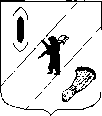 АДМИНИСТРАЦИЯ  ГАВРИЛОВ-ЯМСКОГОМУНИЦИПАЛЬНОГО  РАЙОНАПОСТАНОВЛЕНИЕ05.08.2019 № 863О внесении изменений в постановление Администрации Гаврилов-Ямскогомуниципального района от 23.10.2018 № 1180В соответствии с требованиями статьи 179 Бюджетного кодекса РФ,  руководствуясь статьёй  26 Устава Гаврилов-Ямского муниципального района,АДМИНИСТРАЦИЯ МУНИЦИПАЛЬНОГО РАЙОНА ПОСТАНОВЛЯЕТ:1. Внести в Перечень муниципальных программ Гаврилов-Ямского муниципального района, утвержденный постановлением  Администрации Гаврилов-Ямского муниципального района от 23.10.2018 № 1180 изменения, изложив пункт 1 в следующей редакции:   2. Постановление разместить на официальном сайте Администрации                   Гаврилов-Ямского муниципального района в сети Интернет.3.   Постановление вступает в силу с момента подписания. Глава Администрации муниципального района                                                                    	А.А.Комаров102Развитие образования и молодёжной политики  в Гаврилов-Ямском муниципальном районеУОУОВЦП «Развитие образования Гаврилов-Ямского муниципального района» на 2016-2020 годы102Развитие образования и молодёжной политики  в Гаврилов-Ямском муниципальном районеУОУКТСиМПМЦП «Молодёжь» на 2015-2020 годы102Развитие образования и молодёжной политики  в Гаврилов-Ямском муниципальном районеУОУКТСиМПМЦП «Патриотическое воспитание граждан Российской Федерации, проживающих на территории Гаврилов-Ямского муниципального района» на 2016-2020 годы102Развитие образования и молодёжной политики  в Гаврилов-Ямском муниципальном районеУОУОУЖКХ, КСиПМероприятия по строительству центра развития детского творчества